Holy Family Catholic Primary School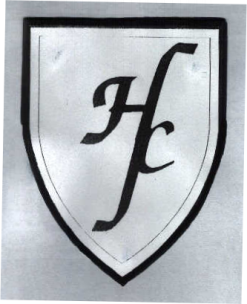  Hall Lane, Cronton, Cheshire WA8 5DWTel: 0151 424 3926   Fax : 0151 420 3177Headteacher : Mrs J Cook-HannahWe pray together. We play together. We learn together.       Dear Parents / Carers,Well, what an amazing, busy week we’ve had! Thank you to everyone who attended our Rejoice and Together day! We hope you enjoyed yourselves and I’m sure you’ll agree, the children were brilliant! EnglishThis week we have been exploring different dinosaurs! The children have talked about non-fiction and fiction texts. This week we focused on non-fiction texts as we wanted to find out different facts about dinosaurs. The children used our school Macs to gather information and we were very impressed! They were able to look at images of different carnivores and herbivores and compare their features. For our Big Draw, the children drew the different features of carnivores and herbivores. They were excellent!MathsThis week we have been looking at number bonds to 5 and we have continued to look at the words ‘less than, subtract and take away’. We have been solving problems by using our magical subtraction box. The children had to work with their partner and work out how many the box had taken away. For example: The number 5 was put into the box and only 3 came out. How many had the box taken away?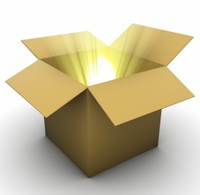 Letters and SoundsThis week we have revised the sounds ‘ow’ ‘ur’ ‘oi’ and have been practising recognising the Phase 3 sounds that we have covered so far. We have also practised reading and spelling the tricky word ‘you’ and have been reading captions.Come and SeeFor our topic Belonging, we are going to start looking at Baptism and how we all belong to God’s family and church. If you have any photographs of your child’s Baptism please send them in so we can share them as a class. After School ClubsChildren who attend Rugby/Multisports can bring their own clothes to wear. Please just put them into a bag and your child can put them on their peg until the end of the day.Learning StoriesAll Learning Stories from this half term will be sent out next weekend. RaRaRa BooksCan we please ask that parents/children place their RaRaRa book on the bench as soon as they enter the hall and just let Miss Langton know that it has been returned. Some parents have suggested that we haven’t got much choice of RaRaRa books; however, it seems that because so many have already been given out, we are waiting for books to be placed down so that someone else can choose them.Our Class Halloween PartyOn Friday 21st October, we have decided that we are going to have a Halloween party for our class and Reception. The children are more than welcome to come in dressed up in their Halloween costumes on this day. Please don’t feel you have to buy something for your child to wear, they can wear their own clothes if that’s easier.Snack MoneyThanks to all parents who have already paid. Please could all outstanding snack money be paid before we finish for the half term. Snack money is £10.50 for this half term. Thank you for your continued support.Miss Cook and Miss Langton 